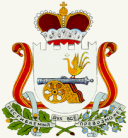 АДМИНИСТРАЦИЯ   ИГОРЕВСКОГО  СЕЛЬСКОГО  ПОСЕЛЕНИЯ                            ХОЛМ-ЖИРКОВСКОГО РАЙОНА СМОЛЕНСКОЙ ОБЛАСТИПОСТАНОВЛЕНИЕот  06.04.2018г.        №  9-аОб утверждении отчетаоб исполнении бюджета     Игоревского сельского поселения     Холм-Жирковского района     Смоленской области      за 1 квартал  2018г.В соответствии с Бюджетным кодексом РФ, на основании Положения  « О бюджетном процессе в Игоревском сельском поселении Холм-Жирковского района Смоленской области», утвержденного Решением Совета депутатов Игоревского сельского поселения Холм-Жирковского района Смоленской области от 18.10.2017г. № 20/2Администрация Игоревского сельского поселения Холм-Жирковского района Смоленской области ПОСТАНОВЛЯЕТ:Утвердить отчет об исполнении бюджета  Игоревского сельского поселения Игоревского сельского поселения  Холм-Жирковского района за 1 квартал  2018г. по доходам  в сумме  6 326,5 тыс.рублей(  13% к годовому назначению исполнены ) по расходам в сумме 6 326,5 тыс. рублей ( 23% к годовому назначению исполнены)     2.Настоящее постановление вступает в силу после дня подписания.Глава муниципального образованияИгоревского сельского поселенияХолм-Жирковского района Смоленской области                                                   Т.А.Семенова 